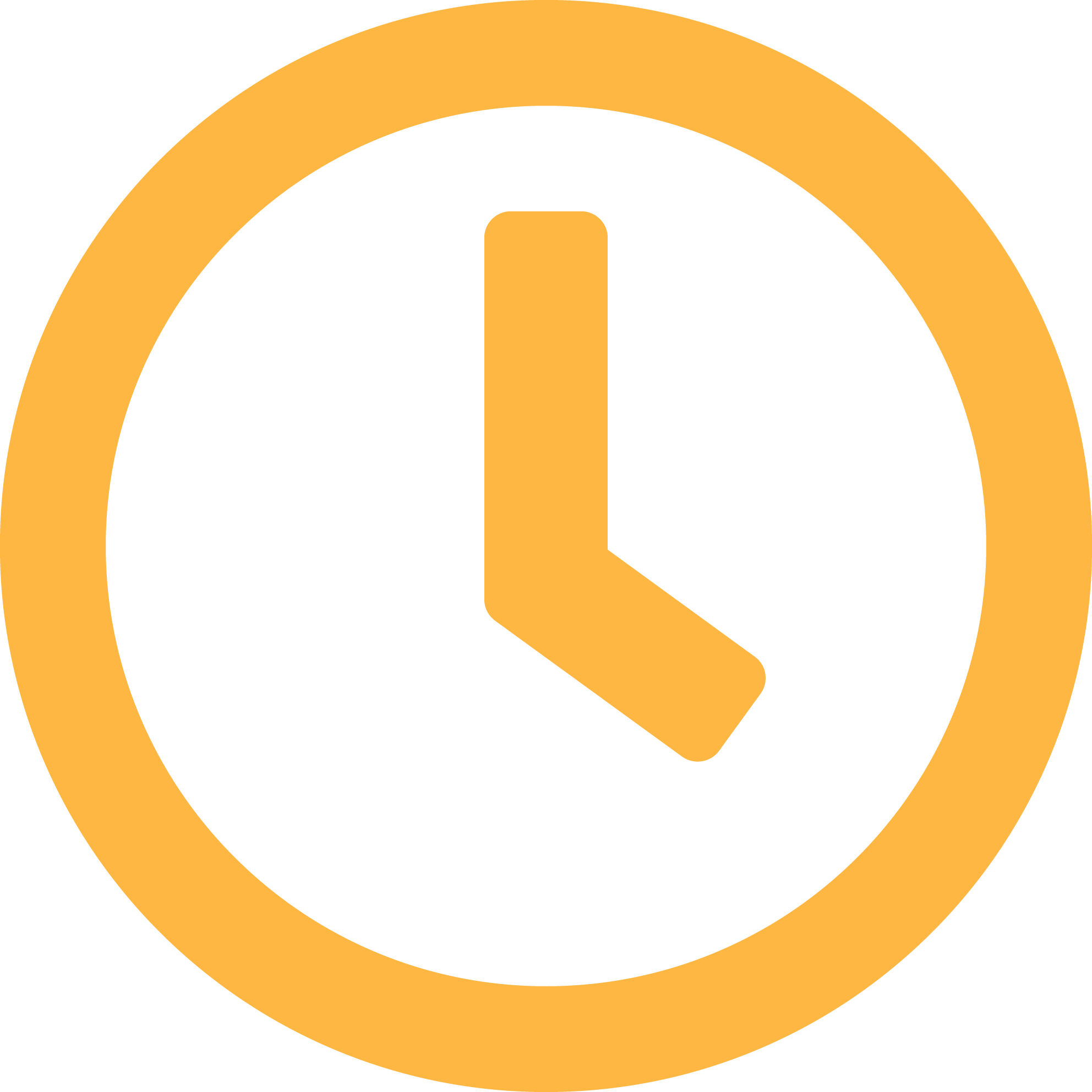 Během této lekce studenti získají porozumění o algoritmu a o charakteristikách dobře navrženého algoritmu. Studenti pomohou Sam zapnout a kódovat spouštěcí sekvenci pro její Kybernetický skener.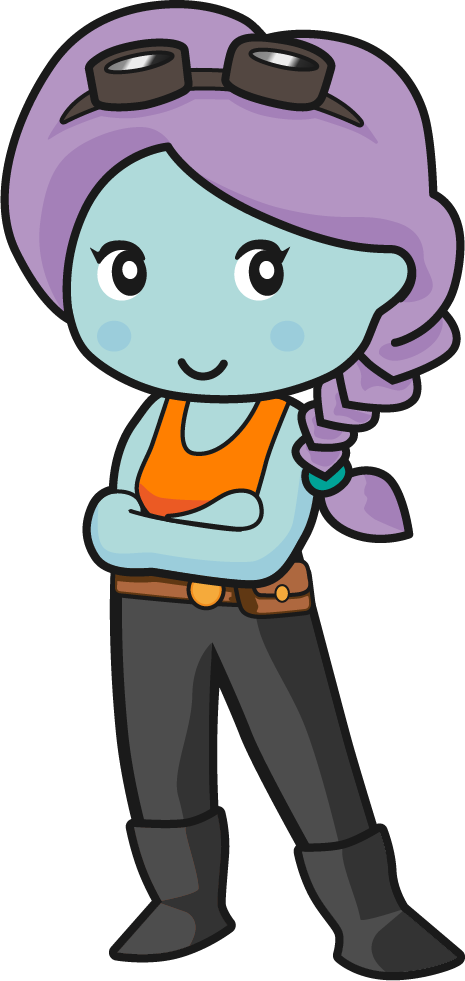 Potřebné vybaveníSAM Labs sada Learn to Code, která obsahuje Micro:bit.SAM Blockly v SAM STUDIU: studio.samlabs.comOd 15.3.2021 je pro plnou funkcionalitu studia potřeba “token” po bezplatné registraci.RozcvičkaUveďte příklady algoritmů a proč je důležitý přesný jazyk algoritmu.  Mini lekceRozhodnětě, který algoritmus je nejlépe navržen tak, aby vyřešil daný problém.Pojďme to postavitKódování sekvence pro zobrazení výstupu na micro:bitu. PlánRekapitulujte dosavadní příběh SAM pomocí Snímků lekce. Studenti pak mohou pomocí Deníku mise dokončit úkoly.VýzvaKódujte spouštěcí sekvenci na kybernetickém skeneru.LaděníProgram běží příliš pomalu. Opravte algoritmus.Rozšiřující výzvyStudenti si sami vyberou nebo učitel přiřadí rozšířující aktivity.Přehled lekce      60 minutUčeníRozcvičkaMini lekceProkázat, co je algoritmus a důležitost přesného jazyka.Určit, který algoritmus je nejlépe navržen k vyřešení problému.TvorbaPojďme to postavitPlánVýzvaÚpravy nastaveníRozšiřující úkolyPlánování, kódování a rozšíření programu, který zobrazí spouštěcí sekvenci pro Kyber skener.ReflexeReflexe a záznam učení v Deníku mise.UčeníKlíčové informace“Co je to algoritmus?” Algoritmus je sada sepsaných pokynů “krok za krokem”, podle kterých lze vyřešit daný problém.Jazyk v pokynech musí být přesný, aby se zajistilo správné dokončení úkolu.Sekvence je řada algoritmických kroků nebo pokynů v přesném pořadí.Offline aktivitaStudenti vytvoří “potřesení rukou” s nejméně třemi prvky postupu.Nejprve ústně popíší proces “potřesení rukou” a diskutují, jak snadné bylo řídit se pokyny.Poté si zapíší pokyny krok za krokem a porovnají, jestli bylo pro spolužáka snadnější následovat proces podle popisu.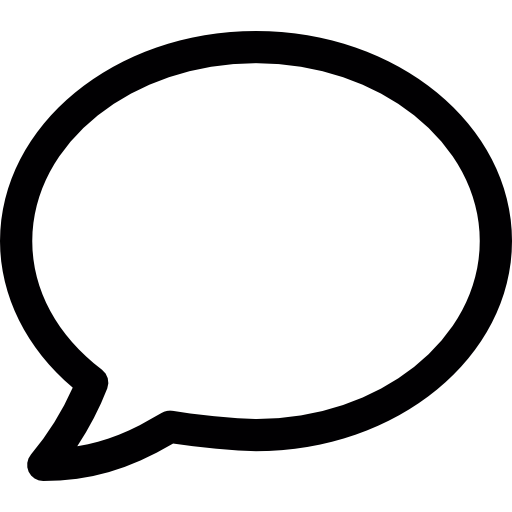 ReflexeCo se může stát, když nebudou instrukce dostatečně přesné?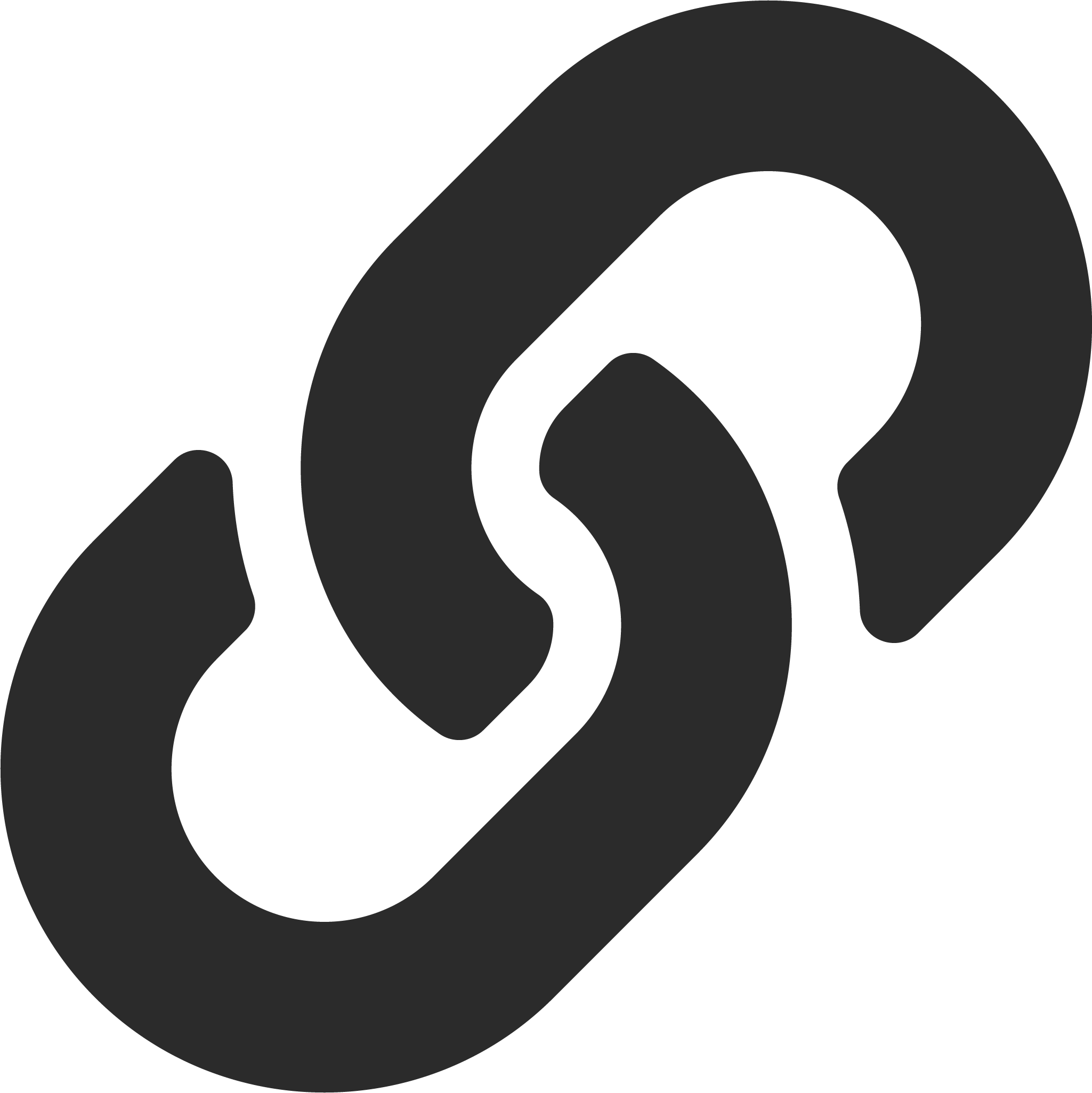 Další postupStudenti se zaměří na příklady algoritmů a na důležitost přesných a jasných instrukcí.Klíčové informace“K čemu jsou algoritmy určeny?” Algoritmy jsou určeny pro zvládnutí (dokončení) úkolu nebo vyřešení problému. Aby bylo možné navrhnout algoritmus, je třeba odpovědět na dvě otázky:Jaký je problém, který chcete vyřešit?Jaké jsou kroky k jeho vyřešení?Počítačový program je série procesů vytvořených k dokončení úkolu a/nebo k vyřešení potřeby.Offline aktivitaSrovnej a porovnej"Který algoritmus může být nejlepší na výrobu pizzy?"Studenti se podívají na dva algoritmy a rozhodnou se, který z nich vytvoří pizzu a diskutují proč.ReflexeExistuje ve vaší škole problém, který by se dal vyřešit pomocí počítačového programu?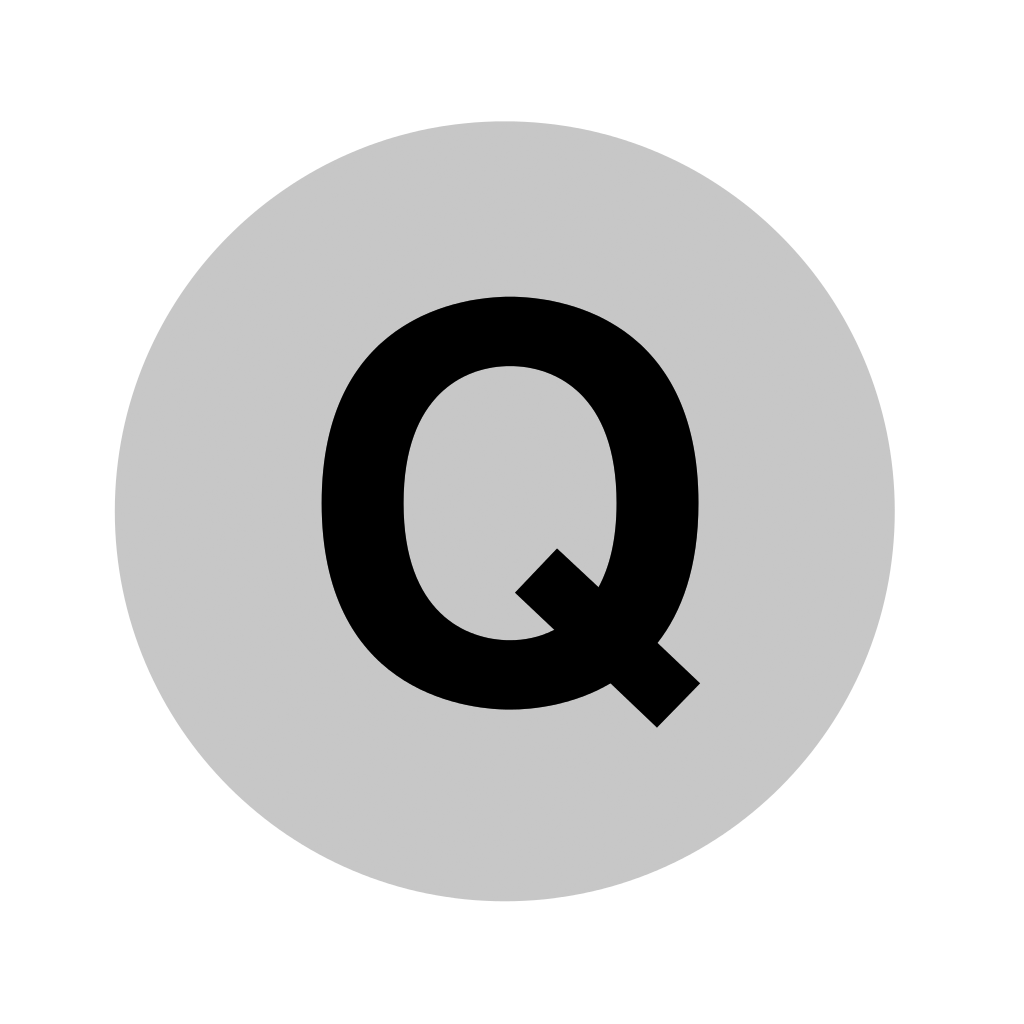 Ověření porozuměníKteré z následujících algoritmů se vyskytují v každodenním životě?Jaké jsou charakteristiky dobře navrženého algoritmu?Klíčová slovaAlgoritmusAlgoritmus je sada sepsaných pokynů “krok za krokem”, podle kterých lze vyřešit daný problém.SekvenceProces dodržování algoritmu od začátku do konce.KrokyKaždá akce v algoritmu.ProgramSoubor algoritmů prováděných počítačem za účelem provedení určité úlohy.Další postupStudenti kódují spouštěcí sekvenci, která se zobrazí na micro:bitu.TvorbaInstrukcePracovní prostorVysvětleteKrok 1Klikněte na ‘ADD DEVICE’ a vyberte:‘micro:bit’.Připojte baterii, klikněte na ‘CONNECT’ a ‘Pair’.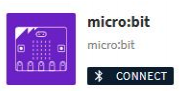 Displej micro:bitu umožní studentům vizualizaci sekvence.Krok 2Ze sekce ‘micro:bit’ ‘Events’, přetáhněte do pracovního prostoru:1x blok ‘when micro:bit [A] is [pressed]’.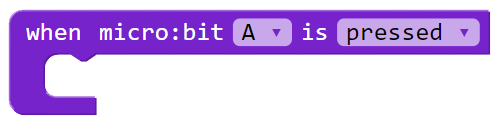 Je-li stisknuto tlačítko „A“ na micro:bitu, událost je aktivována.Krok 3Ze sekce ‘micro:bit’ ‘Actions’ přetáhněte do pracovního prostoru:1x ‘on micro:bit display [heart]’.Nastavte na ‘yes’.Nastavte blok podle obrázku: ‘when micro:bit [A] is [pressed]’.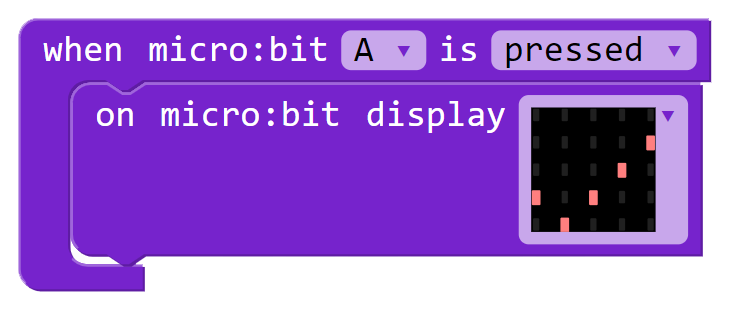 Studenti vyberou z rozevíracího seznamu možnosti zobrazení.Možnost ‘yes’ je tvar zaškrtnutí (fajfky).‘Snap’ neboli vsazení – připojení označuje způsob, jakým jsou napojeny bloky algoritmu.Krok 4Klikněte na ‘RUN’ a otestujte program.Vyzvěte studenty k otestování – po stisknutí tlačítka “A” se na micro:bitu zobrazí “fajfka” – zaškrtnutí.Vysvětlete, že tato sekvence bude použita během lekcí k testování funčnosti micro:bitu a také Kyber skeneru Sam.Vyzvěte studenty k otestování – po stisknutí tlačítka “A” se na micro:bitu zobrazí “fajfka” – zaškrtnutí.Vysvětlete, že tato sekvence bude použita během lekcí k testování funčnosti micro:bitu a také Kyber skeneru Sam.ReflexeCo se stane, pokud z rozbalovací nabídky vyberete jinou možnost?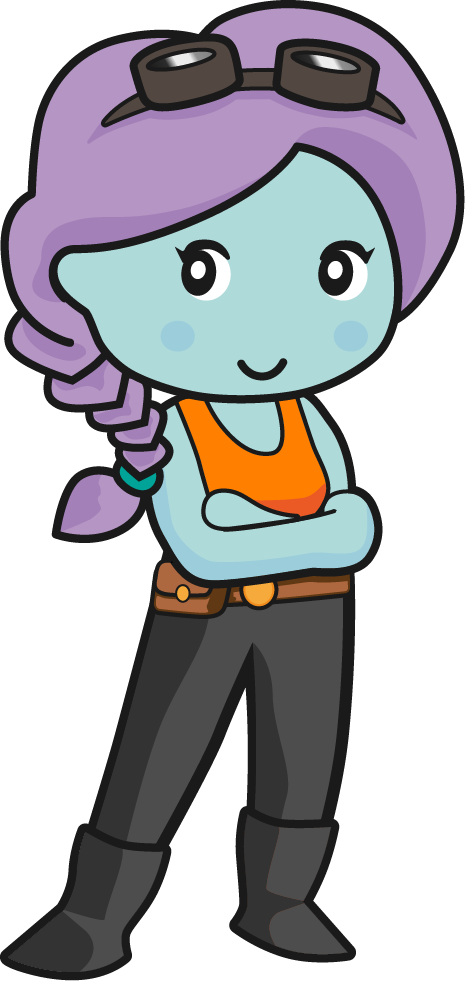 “Potřebuji naprogramovat spouštěcí sekvenci pro můj Kyber skener.Pomůžete mi využitím obrázků a zvuku?”Na základě kódu z pracovního prostoru studenti připraví program, který zobrazí spouštěcí sekvenci na kybernetickém skeneru (na micro:bitu).Na základě kódu z pracovního prostoru studenti připraví program, který zobrazí spouštěcí sekvenci na kybernetickém skeneru (na micro:bitu).InstrukcePracovní prostorVysvětleteKrok 1Klikněte na ‘ADD DEVICE’ a vyberte:Buzzer.Zapněte blok a klikněte na ‘CONNECT’ a ‘Pair’.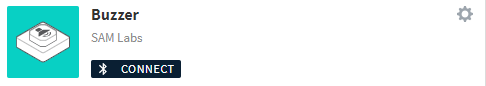 Předchozí program zůstane v pracovním prostoru. Oba programy jsou spuštěny kliknutím na ‘RUN’.Bzučák bude výstupem, který upozorní studenty, že spouštěcí sekvence funguje. Krok 2Ze sekce ‘General’ přetáhněte do pracovního prostoru:1x blok ‘program start’.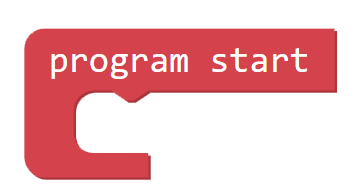 Krok 3Ze sekce ‘General’ přetáhněte do pracovního prostoru:1x blok ‘wait for (2) seconds’.Vsaďte blok “wait for” do bloku ‘program start’.Nastavte na ‘5 seconds’.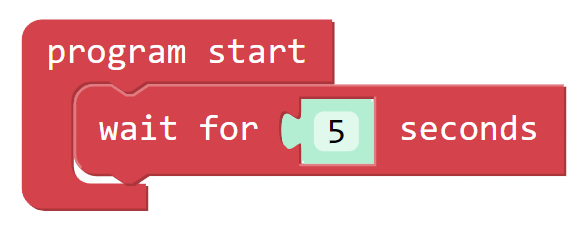 Závorky ‘( )’ odkazují na sekce, kam lze zadat hodnotu. Hranaté závorky ‘[ ]’ odkazují na možnost přednastavených možností nebo výběru z rozevíracího seznamu.Krok 4Ze sekce ‘micro:bit’ ‘Actions’, přetáhněte do pracovního prostoru:1x blok ‘on micro:bit display [heart]’Připojte pod blok ‘wait (5) seconds’.Nastavte blok ‘on micro:bit display [small diamond]’.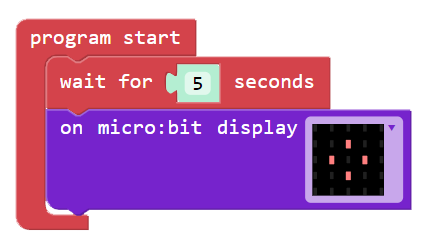 Zobrazení bude simulovat zapnutí ‘Kybernetický skeneru’.Když program běží a micro:bit zobrazuje zaškrtnutí, bude trvat 5 vteřin než se změní na malý diamant.Krok 5Ze sekce ‘General’, přetáhněte do pracovního prostoru:1x blok ‘wait for (2) Seconds’.Připojte pod blok ‘on micro:bit display’.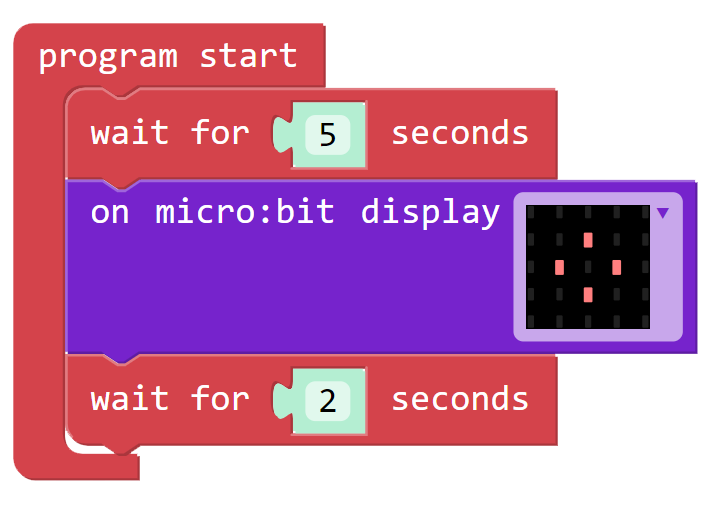 Použití bloku ‘wait for (2) seconds’ umožňuje, aby obraz zůstal na displeji (po dobu 2 vteřin) před přechodem na další krok.Základní nastavení tohoto bloku je 2 vteřiny.Krok 6Duplikujte:‘on micro:bit display’ blok. ‘wait for (2) Seconds’ blok.Připojte bloky pod blok ‘wait for (2) seconds’.V bloku ‘on micro:bit display’ nastavte nový ‘diamond’.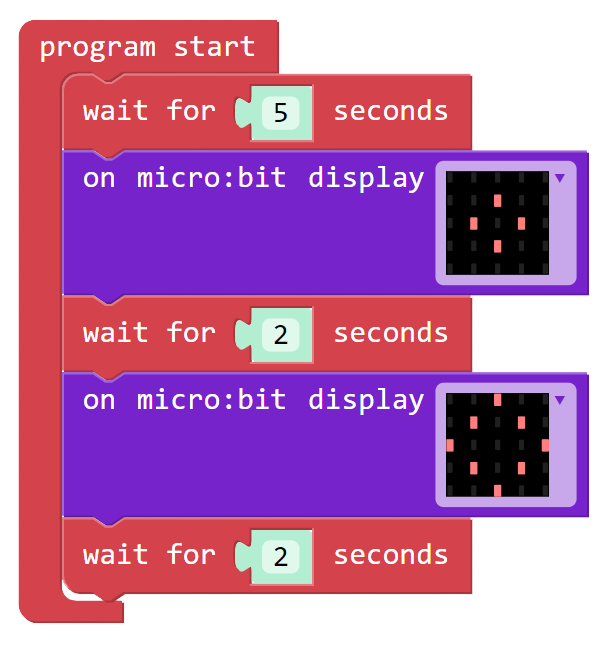 Pro duplikování bloku, pravý klik na blok a výběr “Duplicate” pro ušetření času.Krok 7Ze sekce ‘micro:bit’ ‘Actions’, přetáhněte do pracovního prostoru:1x blok ‘on micro:bit display (“word”)’.Připojte pod poslední blok ‘wait for (2) seconds’.Napište ‘system on’ do textového pole.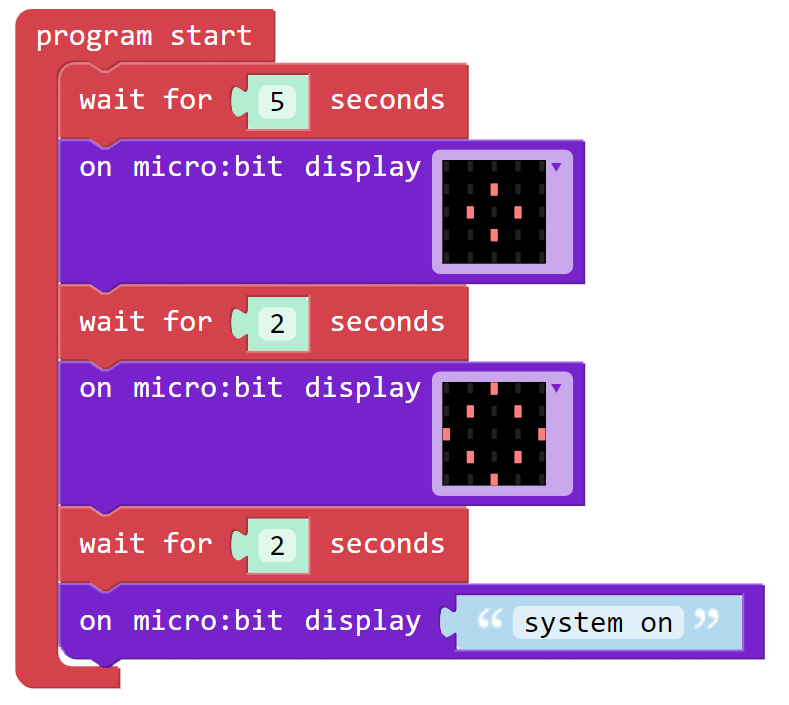 Pole na konci bloku umožňuje vložení textu, který se pak zobrazí na displeji mikro:bitu.Text lze zadat velkými nebo malými písmena.Krok 8Ze sekce ‘Buzzer’ ‘Actions’, přetáhněte do pracovního prostoru:1x blok ‘set Buzzer pitch to (0)’.Do bloku ‘on micro:bit display’ vsaďte blok: “(system on)”.Nastavte na ‘50’.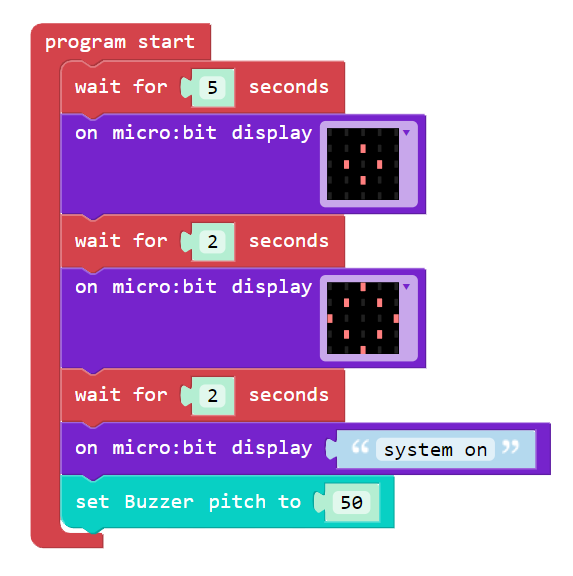 Studenti mohou experimentovat s hodnotou tónu bzučáku.Krok 9Duplikujte:1x blok ‘wait for (2) Seconds’.Do bloku ‘set Buzzer pitch to’ vsaďte blok s hodnotou (50).Nastavte na ‘0.5 seconds’.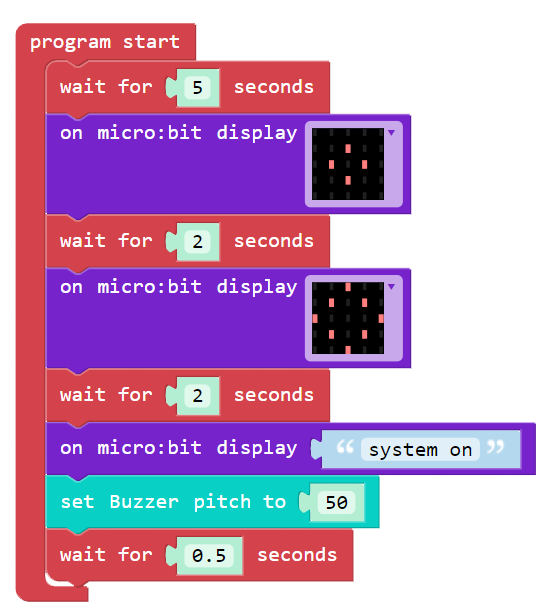 Účelem bloku „wait for (0.5) seconds“ je umožnit bzučáku, aby zněl určitou dobu.Krok 10Z ‘Buzzer’ ‘Actions’, přetáhněte do pracovního prostoru:1x blok ‘clear Buzzer’.Do bloku ‘wait for … seconds’ vsaďte blok s hodnotou 0.5.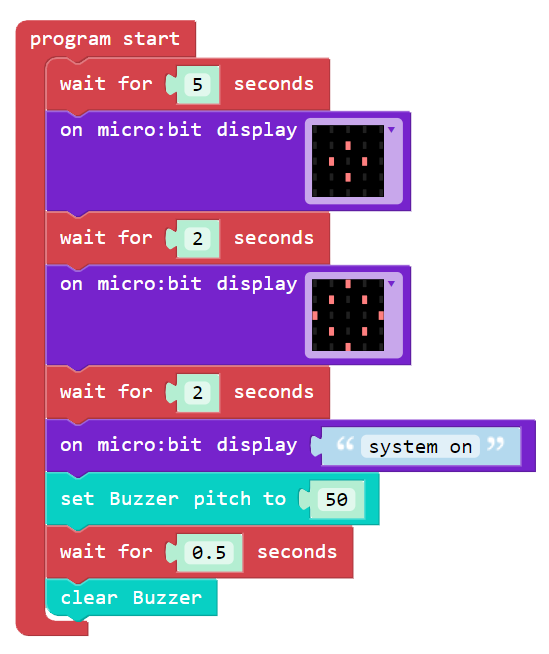 Blok „clear Buzzer“ funguje jako koncový bod zvuku; bez toho by bzučák zněl nepřetržitě.Krok 11Klikněte na ‘RUN’ a otestujte program.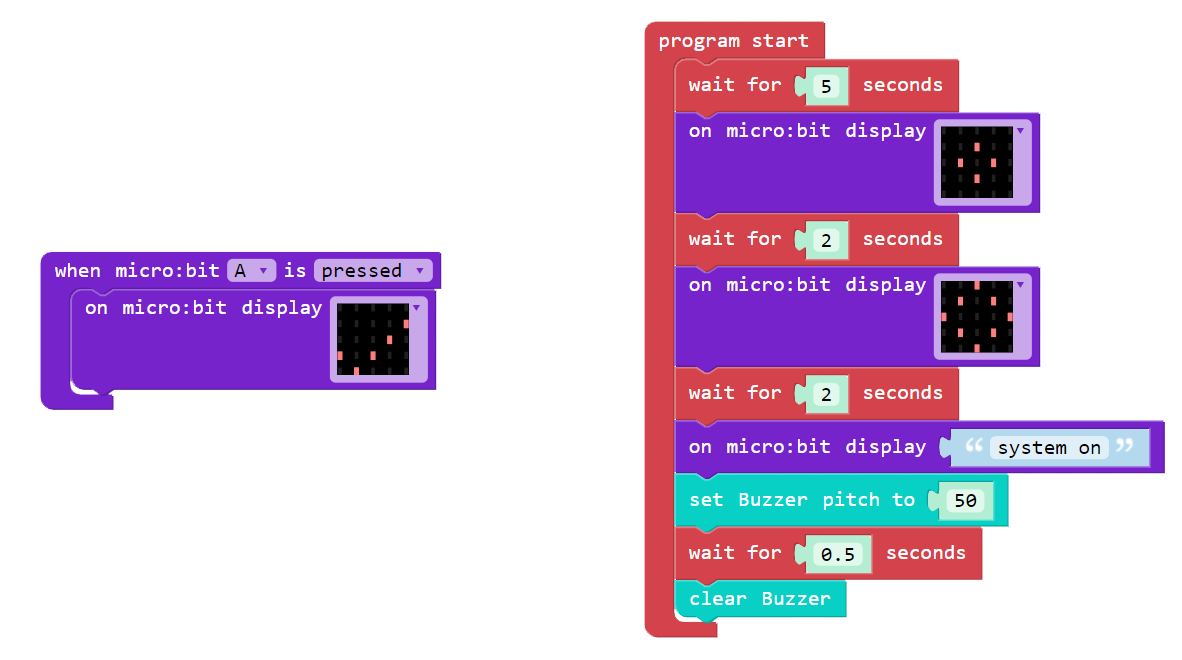 5 sekund po spuštění programu se na micro:bitu zobrazí malý diamant, za další 2 vteřiny pak větší diamant, poté „system on“. Nakonec bzučák zazní 0,5 sekundy a poté přestane. Kdykoli stisknete tlačítko „A“ na micro:bitu, zobrazí se na mikro:bitu zaškrtnutí.5 sekund po spuštění programu se na micro:bitu zobrazí malý diamant, za další 2 vteřiny pak větší diamant, poté „system on“. Nakonec bzučák zazní 0,5 sekundy a poté přestane. Kdykoli stisknete tlačítko „A“ na micro:bitu, zobrazí se na mikro:bitu zaškrtnutí.ReflexeVypadá váš program stejně jako ten můj?Studenti sledují vývojový diagram na snímcích.InstrukcePracovní prostorExperimentujte s nastavením ‘wait’ bloků. Určete vhodné časové zpoždění pro každou část algoritmu.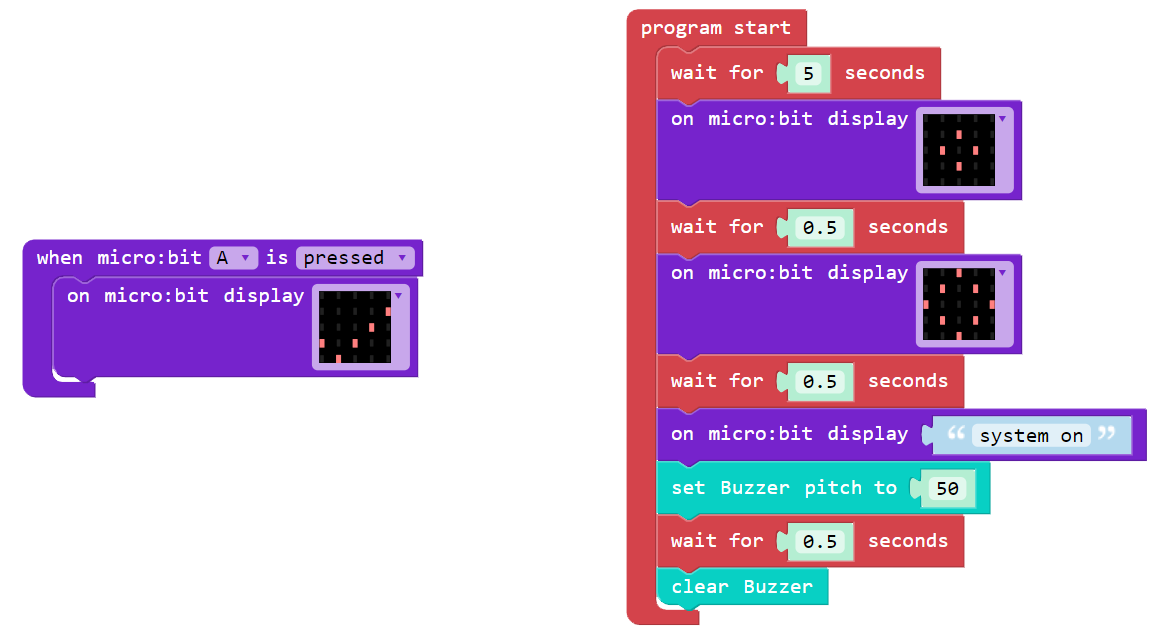 Povzbuďte studenty, aby experimentovali s nastavením času a jeho vlivem na výstupy, když jsou zvýšeny, sníženy nebo odstraněny.ReflexeCo jste zjistili z experimentování s nastavením času? Jaký byl dopad na program?Ověření porozumění● Která z níže uvedených popisuje spouštěcí sekvenci, kterou jste kódovali?● Co je každodenním příkladem spouštěcí sekvence?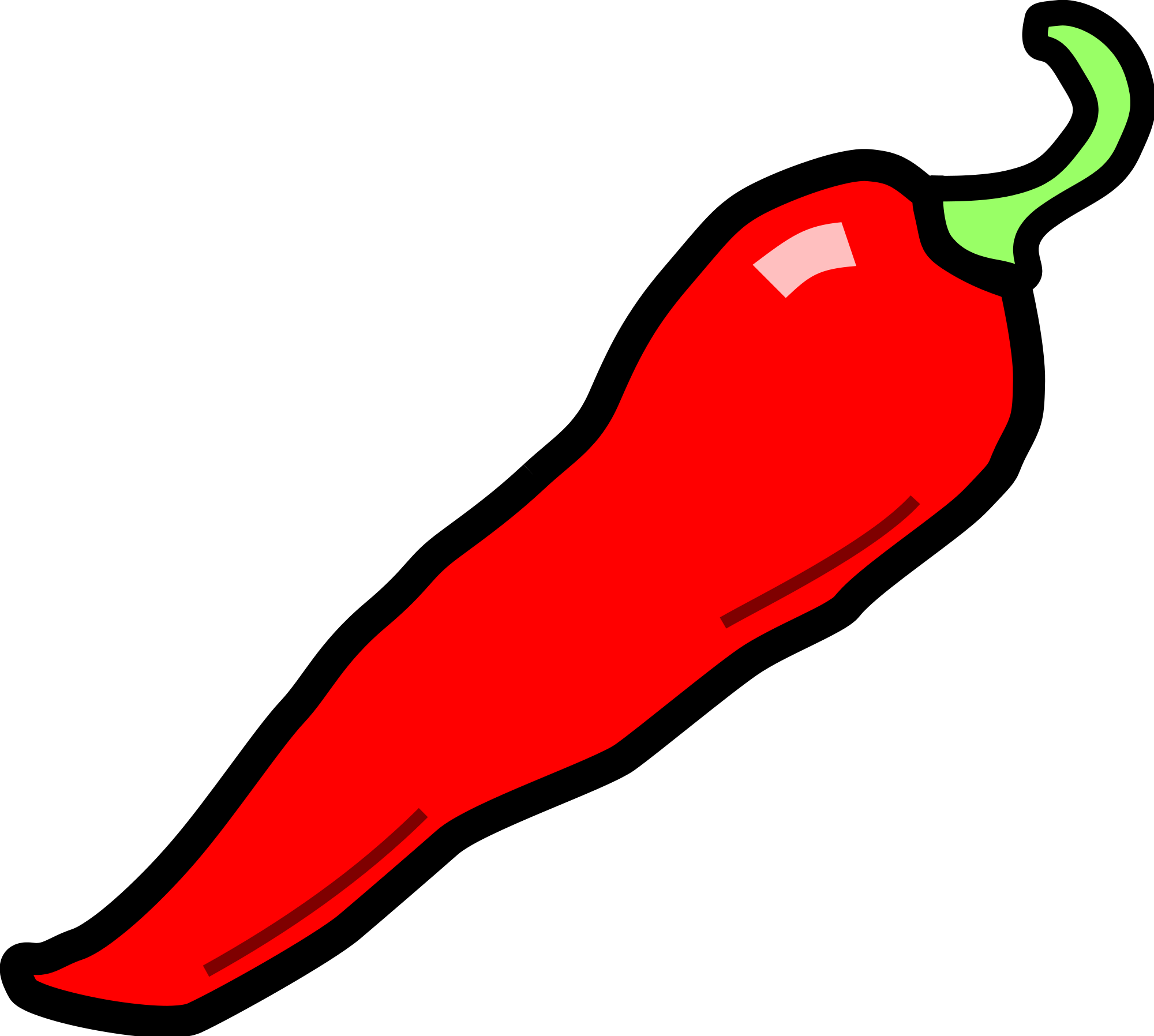 Experimentujte dále s „wait“ bloky a s „on micro:bit“blokem zobrazující („word“). Dokážete zdokonalit spouštěcí sekvenci Kyber skeneru?Experimentujte s dalšími vstupy, jako je například tlačítko „B“ na micro:bitu. Připravte spouštěcí sekvenci, která je aktivována „when micro:bit (B) is pressed“?Experimentujte s „Loops“. Dokážete upravit program tak, aby běžel nepřetržitě?Reflexe Studenti mohou dokončit aktivity v Deníku mise